الدرس الثالث في تعليم الخياطة طريقة تفصيل رقبة دائرية 
هده الرقبة الرقبة الدائرية هي ايصا سهلة تشبه الرقبة v و تقريبا هي نفس خطوتها نضيف لرقبة v خطوتان فقط لنتحصل على الرقبة الدائرية و الرسم التالي يوضح
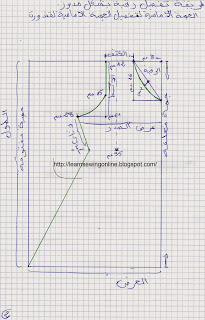 